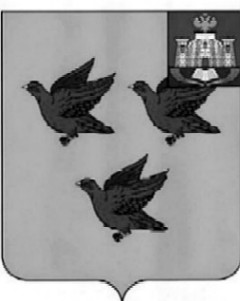 РОССИЙСКАЯ ФЕДЕРАЦИЯОРЛОВСКАЯ ОБЛАСТЬАДМИНИСТРАЦИЯ ГОРОДА ЛИВНЫПОСТАНОВЛЕНИЕ29 июля 2019 года		                                                                      №64 г. ЛивныО внесении изменений в постановлениеадминистрации города   Ливны от 14 августа 2017 года № 92« О мерах по реализации на территории города Ливны приоритетного проекта«ЖКХ и городская среда» на 2018 - 2024 годы»                 В целях реализации муниципальной программы « Формирование современной городской среды на территории города Ливны на 2018 -2024 годы» администрация города  постановляет:            1. Внести   в приложение 4  к постановлению администрации города Ливны                      от 14 августа 2017 года № 92 « О мерах по реализации на территории города Ливны приоритетного проекта «ЖКХ и городская среда» на 2018 – 2024 годы»  изменение,  дополнив пунктами 12-14 следующего содержания:        «12. Бурцев Сергей Васильевич – начальник Ливенского пожарно – спасательного гарнизона (по согласованию);          13. Семенов Николай Иванович – председатель местной организации «Всероссийское общество слепых»г. Ливны ( по согласованию);         14. Представитель МО МВД РФ « Ливенский»( по согласованию)»  .         2. Опубликовать настоящее постановление в газете «Ливенский вестник» и разместить на сайте http://www.adminliv.ru.         3. Контроль над исполнением настоящего постановления возложить на        заместителя главы администрации города по жилищно – коммунальному хозяйству и строительству А. И. Кожухова.Глава города                                                                                         С.А. Трубицин